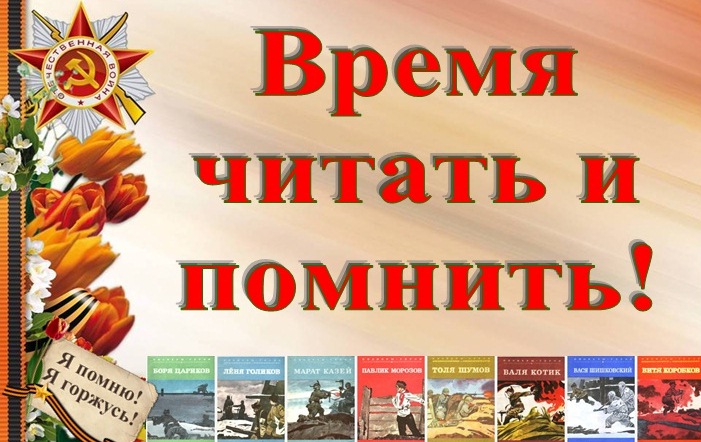 Форма проведения: библиотечный час9-11 классыПенза Ход мероприятияЦели:популяризация книги и чтения среди учащихся путем создания привлекательного образа и имиджа книги, чтения через рекламу книг; воспитание гражданственности и патриотизма у подростков на примере лучших образцов  литературы о Великой Отечественной войне 1941-1945 годов; для привития любви к самостоятельному чтению и интереса к книгам;воспитание читательского вкуса;формирование активной жизненной позиции.Задачи:расширять представления учащихся о роли книги в жизни человека;прививать навыки читательской культуры; воспитывать бережное отношение к книге, стимулировать самообразование школьников.Смежное событие: 75  лет Победы в Великой Отечественной войнеОборудование: выставка книг «А в книжной памяти мгновения войны», мультимедийное оборудование, презентация, буктрейлеры, эпизоды из фильмов.Эпиграф: Книга — учитель без платы и благодарности. Каждый миг дарит она тебе откровения мудрости. Это — собеседник, имеющий мозг, покрытый кожей, о тайных делах вещающий молча.А. НавоиХод занятияI этап «Вводный». Организационный момент.Вступительное слово учителя: Солнечный янтарь…чарующий жемчуг…ослепительные рубины, изумруды, топазы….И….. ЦАРЬ КАМНЕЙ – алмаз - бриллиант… Каждый из этих камней по-своему прекрасен и уникален… Но по - настоящему бесценными они становятся, когда оправлены в ожерелье… Так и культура -каждый вид, жанр искусства: живопись и музыка, театр и музей, скульптура и архитектура, балет, кино… - все они по-своему бесценны, прекрасны и уникальны… Но по - настоящему мощной движущей силой культура становится тогда, когда всё это доступно человеку вместе.А венцом этого «ОЖЕРЕЛЬЯ» по имени «КУЛЬТУРА» является, конечно же, книга, литература! Ибо в Библии – Книге книг - сказано: «Вначале было слово…».Именно с того момента, когда слово было записано рукой человека… и началась культура. И сегодня мы будем говорить о КНИГЕ! Не секрет, что сегодня в обществе наблюдается снижение интереса к чтению. Это связано с общим обесцениванием культуры в обществе, к сожалению. Многие программы государства направлены на исправление этой ситуации. Поэтому и цель нашего мероприятия – поднятие интереса к чтению и его пропаганда, прежде всего в нашей школе. 9 октября отмечается в России День чтения. Много высказываний известнейших людей мира посвящено значению чтения в жизни человека.II этап «Основной».Ученик 1: Читая авторов, которые хорошо пишут, привыкаешь хорошо говорить.  Ф. ВольтерУченик 2: Культура — это не количество прочитанных книг, а количество понятых. Фазиль ИскандерУченик 3: Как из копеек составляются рубли, так и из крупинок прочитанного составляется знание. В. ДальУченик 1: Книги — корабли мысли, странствующие по волнам времени и бережно несущие свой драгоценный груз от поколения к поколению. Фрэнсис БэконУченик 2: Помните: то, что вы собой представляете, определяется тем, что вы читаете. Джим РонУченик 3: Парадокс чтения: оно уводит нас от реальности, чтобы наполнить реальность смыслом. Д. ПеннакУченик 1: Коллекция книг — тот же университет. Томас КарлейльУченик 2: Читать всего совсем не нужно; нужно читать то, что отвечает на возникшие в душе вопросы. Лев ТолстойБиблиотекарь: Так же, как рекламируют хорошие фильмы, чтобы их посмотрело как можно больше зрителей, в современном мире принято рекламировать книги, чтобы их прочитали как можно больше читателей. Ролик, рекламирующий книгу, называется буктрейлер. И сегодня некоторые из них вы увидите. Жанров книг очень много.  Сегодня мы начнём с жанра повести.Ученик 1:  Великая Отечественная… Время никогда не изгладит из памяти народа эти трагические и героические дни. Солдаты Великой Отечественной …  живые и павшие, они в наше время являют нам пример того, как надо любить Родину, отстаивать её честь, достоинство и свободу.Их подвиг трудно оценить словами. Где взять такие высокие и прекрасные слова, чтобы они были равны подвигу защитников Родины?Слава вам, храбрые, слава, бессмертные!Вечную славу поёт вам народ.Доблестью жившие, смерть сокрушившие,Память о вас никогда не умрёт.Совсем недавно я открыл себе героя Великой Отечественной войны. Открыл благодаря небольшой, но замечательной книге Бориса Полевого «Повесть о настоящем человеке». Эта книга захватило моё воображение, привлекая острой и необычной ситуацией, мужеством и упорством героя, жизнь которого стала легендой.Алексей Мересьев стал для меня символом Настоящего Человека, олицетворением русского характера, истоки которого -  в беззаветной преданности Родине, в осознании высокой ответственности и долга перед народом.А.П. Маресьев родился в 1916 г. Он рос и мужал вместе с нашей страной. Окончил школу обычного фабрично-заводского ученичества в родном городе, работал токарем. В 1929г. вступает в ряды ВЛКСМ, затем по путёвке комсомола едет на строительство Комсомольска-на-Амуре. В 1935г. в новом городе создаётся аэроклуб и при нём лётная школа. Подал туда документы и моторист-дизелист буксирного крана Алексей Маресьев.  Учиться и работать было нелегко, но он успешно закончил лётную школу. На выпускном экзамене он блестяще выполнил комплекс фигур пилотажа. Свою дальнейшую судьбу А.П. Маресьев связал с военной авиацией. Великую Отечественную войну встретил лётчиком – истребителем. На боевом счету пилота было уже четыре сбитых фашистских самолёта, когда весной 1942г. в неравном бою в небе Новгородчины его истребитель был подбит, а сам он тяжело ранен…Именно с этого страшного момента начинается повествование книги.Выразительное чтение отрывка учеником 2:«Вся природа зимнего леса находится в холодном оцепенении». «…Что-то громадное, более страшное, чем внезапный порыв осенней бури  ударило по вершинам сосен и брякнулось о землю так, что весь лес загудел, застонал…» Самолёт Мересьева был подбит, и упал в самую чащу леса, сам лётчик был тяжело ранен. Оказавшись во вражеском тылу, он восемнадцать дней с раздробленными ногами пробирался к своим. Мересьев прилагает героические, невыполнимые усилия, для того чтобы превозмочь боль, слабость, голод и холод. «..Он не мог думать ни о чём другом, кроме жгучей, дёргающей боли. И всё же  он прошёл эту тысячу шагов». А когда идти стало невозможно, «он поднялся на четвереньки и пополз по-звериному на восток». Одно желание двигало им – желание вновь быть в строю и сражаться за Родину. В сердце Мересьева «накипала тоска, порой ему делалось страшно от того, что встречалось на пути: … не пускать, не пускать их дальше! Драться, драться с ними, пока есть силы», - думает Мересьев.Ученик 3: Умирающего лётчика спасли ребятишки из лесной деревушки Плавни. «Красная командирская книжка со звездой произвела на ребят волшебное впечатление, точно детство, утерянное в дни оккупации, вернулось к ним». Они помогают раненому лётчику  охотно, от всей души, так, как это будет делать взрослые.Автор подробно рассказывает, как боролись с трудностями, сохраняя человечность,  и в то же   время советские ценности, люди, оставшиеся в оккупации.  Они рыли землянки коллективно и расселялись в них  бригадами: «страдающие от голода  крестьянки снесли и ссыпали в общую землянку всё, у кого что сохранилось после бегства», «люди голодали, но не резали общественного скота». Но все откликнулись душой на трагедию лётчика и выхаживали его совместными усилиями: кто-то принёс мешочек манки, кто-то два кусочка сахара. Особенно трогательна история бабушки Василисы, не пожалевшей для раненного лётчика свою единственную курицу Партизанку.Один из сложных периодов жизни Мересьева – пребывание в госпитале. У него развилась газовая гангрена, обе  ступни до голени пришлось ампутировать. Наступает отчаяние. «Целые дни, неподвижный лежал он на спине, глядя всё на одну и ту же извилистую трещину на потолке», «не жаловался, не плакал, не раздражался, … день ото дня худел и чах». Для него жить - значило летать, значило бороться за Родину. Для лётчика, лишившегося ног, пропал, как ему казалось, смысл жизни, а значит, пропало желание жить. Лицо у него «окаменело, улыбка была похожа на гримасу». «Знать бы, что всё так закончится,  стоило ли ползти?» - думает он. Ведь в пистолете оставалось три патрона. Отчаяние сменяется надеждой после встречи с комиссаром  Воробьёвым. Тяжело больной комиссар заботливо и внимательно отнёсся к герою, вселил в него веру в выздоровление и возвращение в строй, пробудил интерес к жизни. Недаром на его похоронах прозвучали слова, ставшие лейтмотивом повести: «Настоящего человека хоронят…»А у Мересьева началось героическое сражение со своей немощью, освященное яростным желанием продолжить борьбу с ненавистными захватчиками. Проявив исключительную силу воли, настойчивость, мужество, он не только научился ходить на протезах, но и сел за штурвал истребителя.Каждый эпизод этой повести крайне напряжённый, но, по-моему, кульминационный момент – это первый полёт Мересьева. Почувствовать глубину волнения Мересьева помогает и описание инструктора Наумова, который изо дня в день  обучает десятки лётчиков. Видя радость Мересьева, у него у самого «клубок подкрадывается к горлу и приборы начинают расплываться перед глазами». Внимательно вглядываясь в глаза Алексея, Наумов читает в глазах «даже не просьбу, а требование» и не находит в себе духа повторить команду: «На посадку!» Своей увлечённостью и любовью к небу Наумов в какой - то мере напоминает Мересьева. И, может быть, именно поэтому он так хорошо понимает Алексея, восхищается им, готов всем, чем может, помочь ему: «Родной, да как же?    Да ты… ты просто даже не знаешь какой ты есть человек!...» взволнованно говорит он после первого полёта.Ученик 1: И вот снова фронт. Смертельный поединок с немецким асом. Поведение Алексея во время боя говорит о том, что победа далась ему нелегко: он «до крови закусив губу, сжавшись в комок твёрдых мускулов, впился в цель, всей своей волей заставляя себя не закрывая глаза перед несущейся на него вражеской машиной».  И победил он врага не только мастерством, но и выдержкой, мужеством, безграничной любовью к Родине…Ученик 3: В дни Великой Отечественной войны писатель Борис Полевой, в то время  военный корреспондент газеты «Правда», познакомился в одной из авиационных частей с командиром эскадрильи Алексеем Маресьевым. В этот день отважный лётчик сбил два фашистских самолёта. Но писателя потрясло другое: у лётчика не было ног! После боя, в землянке,  Маресьев рассказал свою историю. И Борис Полевой написал замечательную книгу «Повесть о настоящем человеке» (1946г.), и спустя год, автор был удостоен Государственной премии. Мне кажется, и сам Полевой совершил писательский подвиг, подарив человечеству прекрасную песню о мужестве и жизнелюбии настоящего человека. В трудные послевоенные годы она находила отчаявшихся и возвращала их к жизни, она влекла за собой сильных, стыдила малодушных, становилась другом, учителем, бойцом. Повесть передавали из рук в руки вьетнамские патриоты, когда в часы затишья можно было прильнуть к её горячим страницам. Пробитая однажды вражеской пулей, она окрасилась кровью того, кто понёс её с собой в атаку. Об этой книге писал из тюрьмы Назым Хикмет, ею восторгался великий негр Поль Робсон.   Первый космонавт Юрий Гагарин в беседе с А. Маресьевым сказал: «Я учился мужеству и силе воли у Вас».За участие в битве на Курской дуге в 1943г. А.П. Маресьев был удостоен высокого звания Героя Советского Союза. Мне кажется, нет на земле человека, кто бы остался равнодушным рядом с книгой о подвиге Маресьева.Просмотр буктрейлера «Повесть о настоящем человеке».Учитель:  «Какая свобода, какая чудесная удаль, какая меткость, точность во всем и какой необыкновенный народный солдатский язык – ни сучка, ни задоринки, ни единого фальшивого слова!» – писал И. А. Бунин о поэме «Василий Теркин» Александра Твардовского – выдающегося русского поэта с драматической судьбой. Поэма «Василий Теркин» стала одной из вершин творчества поэта, в которой во всей полноте ожила народная душа. В книгу также включены поэмы «Страна Муравия» («высокую культуру стиха» уже в этой поэме отмечали Б. Пастернак и Н. Асеев), «Дом у дороги», «За далью – даль»,  «Теркин на том свете», «По праву памяти» (опубликована только в 1987-м), в которой описана трагическая судьба отца Твардовского – раскулаченного и сосланного крестьянина-кузнеца; пейзажная лирика, военные стихотворения и стихотворения последних лет, рассказы и очерки.Ученик 1: представляет книгу «Василий Тёркин». Фронтовая поэма «Василий Теркин» посвящена нелёгкой жизни и героической защите советских солдат родной земли от фашистских оккупантов. Василий Тёркин  – «душа компании», отважный воин и находчивый человек. Он воплощает в своём образе лучшее, что есть в русских людях! Выразительное чтение отрывка из книги на фоне буктрейлера «Василий Тёркин» читает ученик 2:Переправа, переправа!
Берег левый, берег правый,
Снег шершавый, кромка льда…
Кому память, кому слава,
Кому тёмная вода, —
Ни приметы, ни следа.
Ночью, первым из колонны,
Обломав у края лёд,
Погрузился на понтоны
Первый взвод.
Погрузился, оттолкнулся
И пошёл. Второй за ним.
Приготовился, пригнулся
Третий следом за вторым.
Как плоты, пошли понтоны,
Громыхнул один, другой
Басовы́м, железным тоном,
Точно крыша под ногой.
И плывут бойцы куда-то,
Притаив штыки в тени.
И совсем свои ребята
Сразу — будто не они,
Сразу будто не похожи
На своих, на тех ребят:
Как-то все́ дружней и строже,
Как-то все́ тебе дороже
И родней, чем час назад.
Поглядеть — и впрямь — ребята!
Как, по правде, желторот,
Холостой ли он, женатый,
Этот стриженый народ.
Но уже идут ребята,
На войне живут бойцы,
Как когда-нибудь в двадцатом
Их товарищи — отцы…Библиотекарь: Один раз, начав читать, остановиться уже невозможно! Это воистину пример правильной траты времени. Все тревоги отступают перед интересной книгой. Читая, уже никто не сможет сказать, что ему скучно. Все страхи и заботы остаются вне страниц, испещренных буквами, которые складываются в слова и фразы, а ведь из них и состоит наша жизнь!Ученик 1: Мы переходим к другому жанру – жанру документальному роману.Ученик 2: Война... Страшное слово, оно опалило судьбы целого поколения, пронеслося чёрной птицей над целым миром, забрало жизни миллионов людей, принесло боль и страдания, обернулося страшною трагедией для тех, кто выжил. Горькую правду про войну мы читаем у писателей А. Твардовского, М. Шолохова, Василия Быкова, Бориса Васильева. В 2020  году мы будем отмечаем 75- летие со дня Великой Победы.Ученик 3: Весна 1945 года. Красная армия стремительно наступает. Дни войны сочтены. Взятие Берлина – вопрос времени, причем, ближайшего. В такой ситуации немцы пытаются договориться о заключении сепаратного мира с представителями союзнических разведок. О противодействии этой операции, вошедшей в историю под названием «Санрайз» и идёт речь в легендарном романе Юлиана Семенова «Семнадцать мгновений весны».Служащий в центральном аппарате СД (служба безопасности), штандартенфюрер Макс Отто фон Штирлиц, советский разведчик Максим Максимович Исаев, получает архисложное задание от командования. Ему необходимо выяснить, кто из руководителей рейха пытается провести сепаратные переговоры с западными союзниками.Работа Штирлица в СД вызывает подозрения у Кальтенбруннера. Начальнику РСХА кажется, что Штирлиц имеет какое-то отношение к срыву разрушения Кракова и крупным неудачам в создании «оружия возмездия». Кальтенбруннер поручает гестапо провести в отношении Штирлица негласную проверку.При бомбёжке Берлина разрушен дом, где живут радисты Штирлица — муж и жена Эрвин и Кэтрин Кин. Эрвин гибнет, беременная Кэтрин без сознания попадает в клинику Шарите, где во время родов кричит по-русски. Работницы клиники незамедлительно сообщают об этом в гестапо. Задача Штирлица осложняется: он остался без связи с московским руководством.Просмотр буктрейлера «Семнадцать мгновений весны». Группа учащихся: реклама книги Б.Васильева «А зори здесь тихие» Презентация, инсценировка эпизода повести, отрывок фильма «А зори здесь тихие…»1-2 слайд: Сейчас мы познакомимся с книгой, автор которой был сам участником войны. Это военная повесть Б. Васильева «А зори здесь тихие».3 слайд: В 1969 году журнал «Юность» опубликовал повесть «А зори здесь тихие…». Повесть, которой зачитывались тогда и которую читают сегодня, по которой поставлены 2 одноимённых фильма, прошедшие с успехом на экранах многих стран, ставятся спектакли во многих театрах мира.4 слайд: В повести «А зори здесь тихие» рассказывается о старшине Васкове и подчинённых ему девушках - зенитчицах. Пяти из них во главе со старшиной нужно задержать диверсантов. В бою девушки погибают.5 слайд: Ненависть к врагам, желание отомстить за своих боевых подруг помогают Васкову победить. В этой борьбе им руководило то чувство человечности, которое заставляет сражаться со злом. Ведь фашисты переступили законы человеческие и тем самым вне всяких законов. И то, что они заставили воевать женщин, матерей настоящих и будущих, в которых самой природой ненависть к убийству заложена, Васков тоже в строку вписал немцам.6 слайд: Тяжело переживает старшина гибель девушек: Лизы Бричкиной, Сони Гурвич, Гали Четвертак, Жени Комельковой, Риты Осяниной. Вся его человеческая душа не может с этим смириться. Он думает о том, что обязательно спросят с них, солдат, после войны: «Что же вы, мужики, мам наших от пуль защитить не смогли?» И не находит ответа. Болит у Васкова сердце за то, что положил он всех девчат. И в скорби этого простого солдата самый высший человеческий гуманизм.7 слайд: Я ненавижу зло. Мне всегда больно, когда обижают человека. Именно поэтому меня очень волнует проблема гуманизма, любви к людям. Но сейчас я хочу говорить о человечности особого рода, во время войны. Меня восхищает то, что наши люди остались людьми, сохранили чуткую душу. А ведь это так трудно: видя вокруг смерть и насилие, не очерстветь, не стать самому жестоким. Война научила многих еще острее чувствовать боль и страдание человека.8 слайд: Если вы хотите побывать на 171 разъезде, где зори тихие, вместе с пятью девчатами во главе со старшиною Васьковым пройти их боевой путь белорусскими болотами и лесами, прочитайте повесть Б. Васильєва «А зори здесь…»9 слайд: Я считаю, что мир не должен забывать ужасы войны. Если это произойдёт, то это будет преступлением перед павшими, преступлением перед будущим. Книга Б. Васильева «А зори здесь тихие…» поднимает тему человечности. Ведь это так важно, чтобы даже среди жестокости и крови человек оставался человеком.Как не хватает доброты и милосердия у нынешних поколений, добросердечие для многих чуть ли не синоним глупости. Люди словно забыли, что такое разлука, страдание, смерть. Вот в чём, на мой взгляд, причина непрекращающихся кровавых конфликтов в бывших республиках Союза, трагических событий на Украине. Здесь не может быть победителей. Нам нужно понять, что на крови мир и счастье построить невозможно.Этому меня научили книги Б. Васильева.10 cлайд:Они исполнили солдатский долг суровыйИ до конца остались Родине верны.И мы в историю заглядываем снова,Чтоб день сегодняшний измерить днем войны.Инсценировка эпизода повести: Рита: Женя погибла?Васков кивнул. Потом сказал: Мешков наших нет. Ни мешков, ни винтовок. Либо с собой унесли, либо спрятали где.Рита: Женя сразу... умерла?Васков: Сразу. Они ушли. За взрывчаткой, видно... Не победили они нас, понимаешь? Я еще живой, меня еще повалить надо!..Он замолчал, стиснув зубы, закачался, баюкая раненую руку.Рита: Болит?Васков: Здесь у меня болит. — Он ткнул в грудь: — Здесь свербит, Рита. Так свербит!.. Положил ведь я вас, всех пятерых положил, а за что? За десяток фрицев?Рита: Ну зачем так... Все же понятно, война...Васков: Пока война, понятно. А потом, когда мир будет? Будет понятно, почему вам умирать приходилось? Почему я фрицев этих дальше не пустил, почему такое решение принял? Что ответить, когда спросят: что ж это вы, мужики, мам наших от пуль защитить не могли! Что ж это вы со смертью их оженили, а сами целенькие?Рита: Не надо, — тихо сказала она. — Родину мы защищали. Родину. Васков: Да...Родину. Просмотр буктрейлера «А зори здесь тихие…» III этап «Заключительный»Учитель:  Да, конечно, не стоит отказываться от всех благ цивилизации – от компьютеров, ноутбуков, мобильных телефонов и прочих новых веяний техники, но и о книгах забывать не стоит. Научно доказан факт, что даже пятнадцать минут чтения значительно улучшают наши грамматические и стилистические навыки. Библиотекарь: Мы родились и выросли в мирное время. Мы никогда не слышали воя сирен, извещавших о воздушной тревоге, не видели разрушенных фашистскими бомбами домов, не знаем, что такое нетопленное жилище и скудный военный паёк… Нам трудно поверить, что человеческую жизнь оборвать так же просто, как утренний сон…  Для нас Великая Отечественная война – история. Далёкая и не очень…Она занимает исключительно важное место в судьбе каждого из нас.Учитель: Никогда не померкнет подвиг каждого солдата, стоявшего насмерть. И наш долг помнить об этом всегда. Во имя жизни на земле! Книги о войне животрепещущи и по-прежнему актуальны. Потому что на той войне были наши прапрадеды,  прадеды, деды, отцы, их память отзывается в нас, если не разучились мы чувствовать глубоко и сильно. Читайте книги о войне для того, чтобы трагические страницы истории никогда не повторились.Библиотекарь: Читайте – и становитесь более чуткими, отзывчивыми. Может, именно чтение делает из человека настоящего человека. Все эти книги есть в нашей школьной библиотеке.Учитель: Какая книга вас больше всего заинтересовала? Приклейте стикер на афишу той книги, которая вас захватила?- Почему, чем она вас привлекла?   Свой отзыв на прочитанную книгу, вы можете оставить библиотекарю или отправить на электронный адрес нашей школы  с темой – отзыв на понравившуюся  книгу. Самые  интересные  и эмоциональные  отзывы  будут опубликованы в школьной газете. Спасибо за внимание!